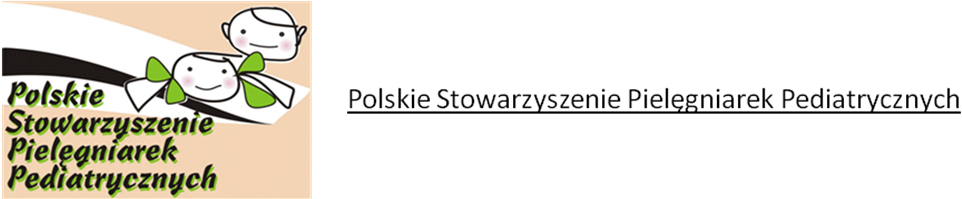                                            NIP:739 30 09 271  REGON:51045463  KRS:0000058296              Nr konta: Bank Zachodni WBK o Warszawa 14 1090 1753 0000 0001 2235 6999Szanowni Państwo            W imieniu Polskiego Stowarzyszenia Pielęgniarek Pediatrycznych serdecznie zapraszam na V Ogólnopolską Konferencję Naukową " Pielęgniarstwo Pediatryczne Nowe Wyzwania" w dniach 18-19.06.2018r w Ostródzie.Szczegółowy informacje o  konferencji oraz zasady rejestracji znajdują się na stronie   www.pspp.eu Tematyka wykładów obejmuje dziecko od dnia narodzin do pełnoletności, od pobytu w szpitalu do środowiska domowego i nauczania. Dodatkowo w tym roku będzie możliwość skorzystania z warsztatów obsługi implantowanego portu  naczyniowego.Gościem specjalnym  Konferencji będzie Zastępca Głównego Inspektora Sanitarnego  Pani mgr Izabela Kucharska , która  przybliży nam temat szczepień ochronnych u dzieci. SERDECZNIE ZAPRASZAMY Ostróda 18-19 czerwca 2018E. Dróżdż-KubickaPrezes PSPP